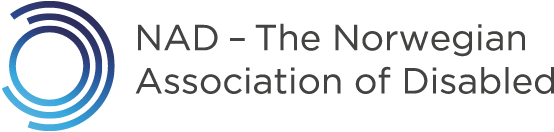 The Norwegian Disability Association is an organization of and for people with disabilities. Our vision is a diverse society where people with disabilities have the same opportunities as others to live in line with their own desires, abilities and interests, and are able to fully contribute and participate. We work primarily on advocacy, but also offer a strong sense of community for our approximately 14,000 members. We are also engaged internationally in projects promoting inclusive development. We have a head office in Oslo, 9 regional offices and 10 national associations focusing on different diagnostic groups.Are you concerned about the rights of people with disabilities in an international perspective? Would you like to contribute to the global rights movement? The Norwegian Association of Disabled (NAD) works with sister organizations and authorities in several countries, contributing to the global movement for equal rights for all. Today we are in Palestine, Uganda, Zanzibar and in Zambia. From 2020, we will in close collaboration with mainstream actors start working in Somalia. Internationally, NAD projects have four thematic areas: Human Rights Advocacy, Inclusive Education, Inclusive Economic Empowerment and Inclusive Disaster Risk Reduction. We currently seek a Regional Inclusive Education Adviser to work hands-on with NAD partners in Eastern and Southern Africa. This position will be based in the NAD regional office in Kampala, Uganda, and is 100 % over three years (with possibilities of extension), with a 6 month probation period.We seek a person who has experience working with rights-based movements, empowering grass-roots activists, within the area of education or other relevant subject. You have experience managing donor-funded development projects, as well as engaging with actors within both civil society and government.In this job, you will be responsible for supporting partners at country level in their implementation of inclusive education projects. This involves supporting their development of plans, budgets and reports, the identification and provision or facilitation of technical support needs. It will also involve more directly supporting the implementation at country level in specific areas of work. Importantly, you will be the NAD technical lead on developing and quality assuring a new and innovative approach to capacity building of Disabled People’s Organisations (DPOs) on inclusive education, from national to grass roots level, in close collaboration with other stakeholders. NAD will receive technical support from EENET in this process. You will support the development and maintenance of a sound monitoring system, and will assist NAD Oslo in organising quarterly steering committee meetings for the IE programme. This position involves a wide range of tasks, and may include representing NAD in forums at regional and international levels. The work will require travels to partner countries in the region.We would like to hear from you if you are:Responsible, self-driven, creative and gets things doneA good and creative facilitator of participatory processesA proactive problem-solverCollaborates well with othersWe want someone who has:Relevant higher education within a relevant field, such as education, international development, political science or law (human and/or disability rights) Relevant experience with similar work, including experience with project management, facilitation, capacity building, and engaging civil society. Relevant personal experience living with a disability, or other relevant experience from rights-based advocacy.Experience managing donor-funded development projects, preferably experience being responsible for budgetsExperience coordinating complex projects involving many partnersFluent in English, both verbal and in writingA Ugandan nationalWe offer:Varied and challenging work in collaboration with network of passionate and knowledgeable colleaguesFive weeks of leaveAn accessible work place with adjustments made if necessaryWe would like the NAD regional IE Adviser to start as soon as possible.NAD wants a society for all, where no one is discriminated. We therefore encourage anyone who is qualified to apply, regardless of age, gender, orientation, religious beliefs, disability, national or ethnic background. We customize the workplace if you need it. If qualifications are otherwise comparable, people with disabilities will be given priority.If you have any questions regarding this position, please contact the IE Program Adviser, Elise Bjåstad, on email elise.bjaastad@nhf.no.Send CV and application letter to nad@nhf.no with “Uganda – Regional IE Adviser” in the subject lineDeadline: 22nd January 2020